Участие в конкурсе «Лучшая команда РДШ» - 2 местоНовости от "РДШ Десяточки" В начале декабря наша команда приняла участие в краевом конкурсе "Лучшая команда РДШ" И вот результат- у нас призовое второе место  Мы очень рады этому и благодарим организаторов конкурса, классных руководителей и администрацию школы за поддержку и сотрудничество 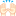 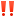 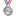 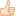 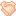 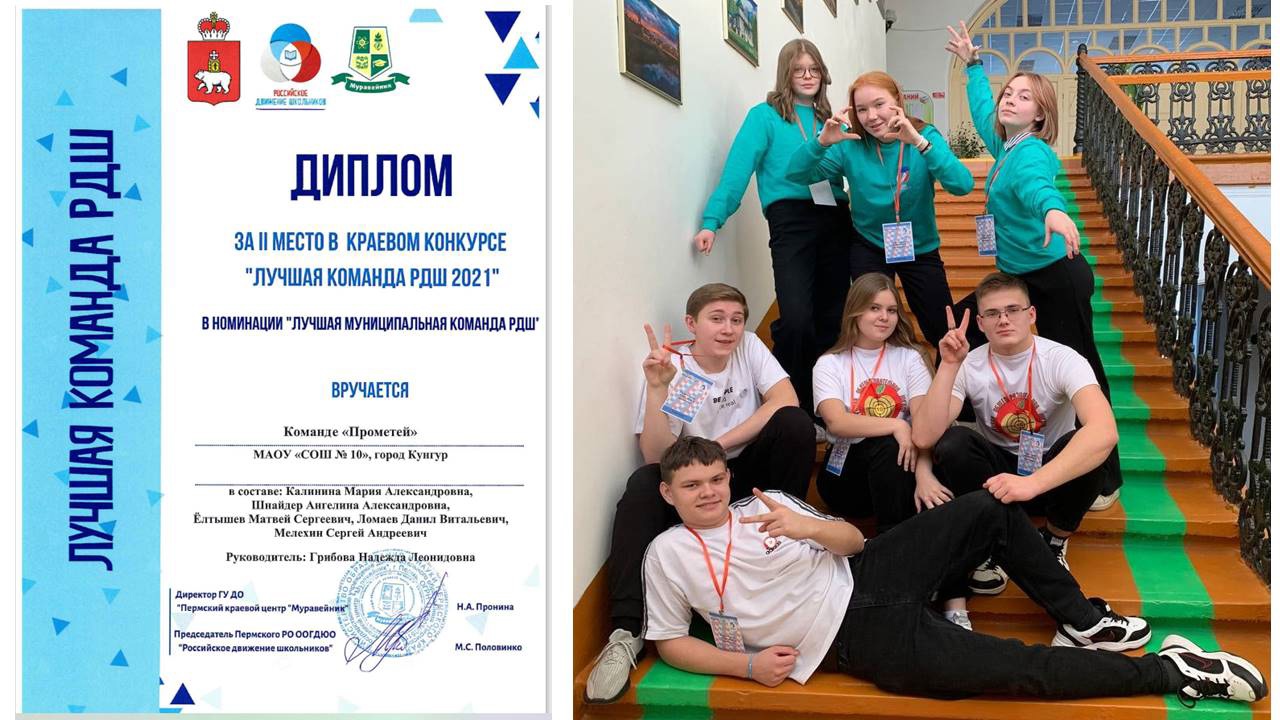 